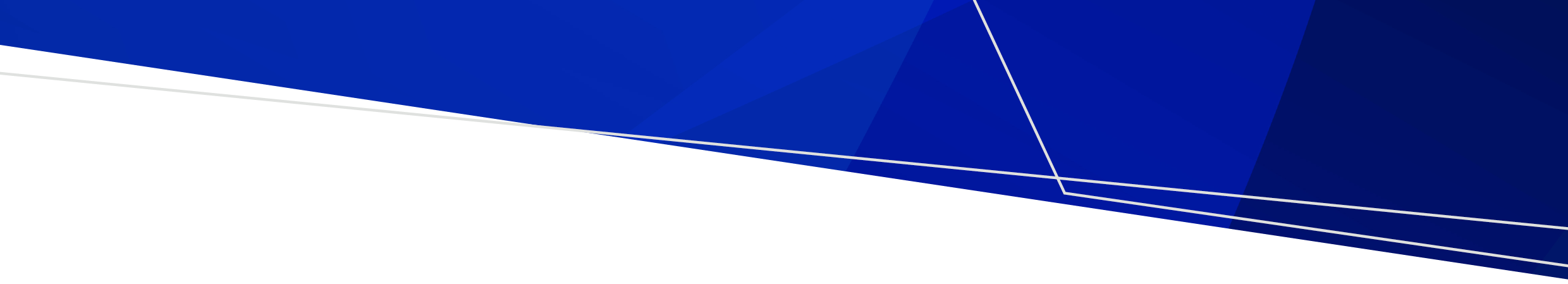 Naše zdravlje ovisi o okolišu u kojem živimo, pa ima smisla da klimatske promjene utječu na naše zdravlje.Već smo vidjeli porast ekstremnih vremenskih prilika kao što su poplave, teške oluje i toplinski valovi.Ne samo da su se prosječne temperature u Australiji povećale tijekom prošlog stoljeća, nego su i toplinski valovi postali duži, topliji i učestaliji.Sve dok se klimatske promjene nastave, tako će i ovaj trend.Dulja, toplija ljeta ne samo da povećavaju rizik od požara i suše, nego i ugrožavaju naše zdravlje.Ekstremna toplina pogoršava bolesti poput bolesti srca i pluća - stavlja ljude s kroničnim bolestima pod još veći znak rizika.Bakterije poput salmonele napreduju u toplini, povećavajući naš rizik od trovanja hranom kao i gastrointestinalnih bolesti.Toplije temperature također mogu dovesti do štetnih cvjetanja algi u vodama, što ugrožava sigurnost naše pitke vode i izlaže ljude otrovima.I puno više ljudi će vjerojatno plivati u vrućim danima, tako da je to sve povezano.Klimatske promjene su hitan problem koji utječe na naše zdravlje - djelujte danas za zdravije sutra.Klimatske promjene i zdravlje - ekstremni vremenski događajiTo receive this publication in an accessible format phone 1300 761 874 using the National Relay Service 13 36 77 if required, or email environmental.healthunit@health.vic.gov.auAuthorised and published by the Victorian Government, 1 Treasury Place, Melbourne.© State of Victoria, Department of Health, October 2021.Available from the Climate change and health – Extreme weather events (video) page <https://www.betterhealth.vic.gov.au/health/Videos/Climate-change-and-health-extreme-weather-events> on the Better Health Channel website.